 	Home Learning Grid	Friday 19th January	Primary 2A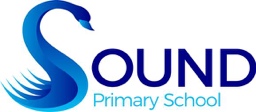 If you have any queries about your child’s home learning, please contact me via my GLOW email account: gw14andersonclare@glow.shetland.sch.uk Numeracy Literacy Health & Wellbeing BingoThis is a favourite in our class. Write down 6 numbers between 1-20 on a piece of paper. Use the spinner (use the link or qr code) to draw the number, remember to click eliminate so you get a new number each spin. Cross off the number if you have it. Once you’ve crossed them all off you shout BINGO!1-20 Wheel. - Random wheel (wordwall.net) 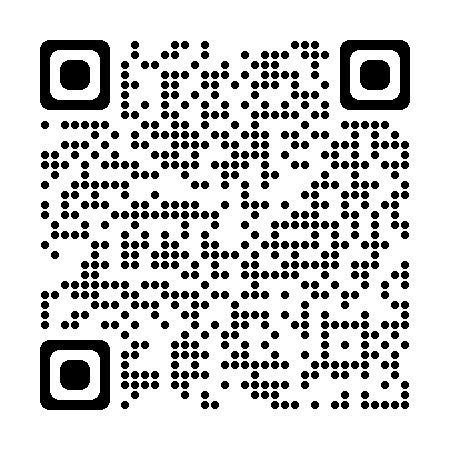 Hit the Button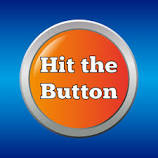 Choose ‘number bonds’ and then ‘make 10’.Hit the Button - Quick fire maths practise for 6-11 year olds (topmarks.co.uk) Reading - digraphsScan the qr code or click on the link to access the game. Read the words and find the correct picture, there are 3 levels to play. Pick A Picture (phonicsplay.co.uk) 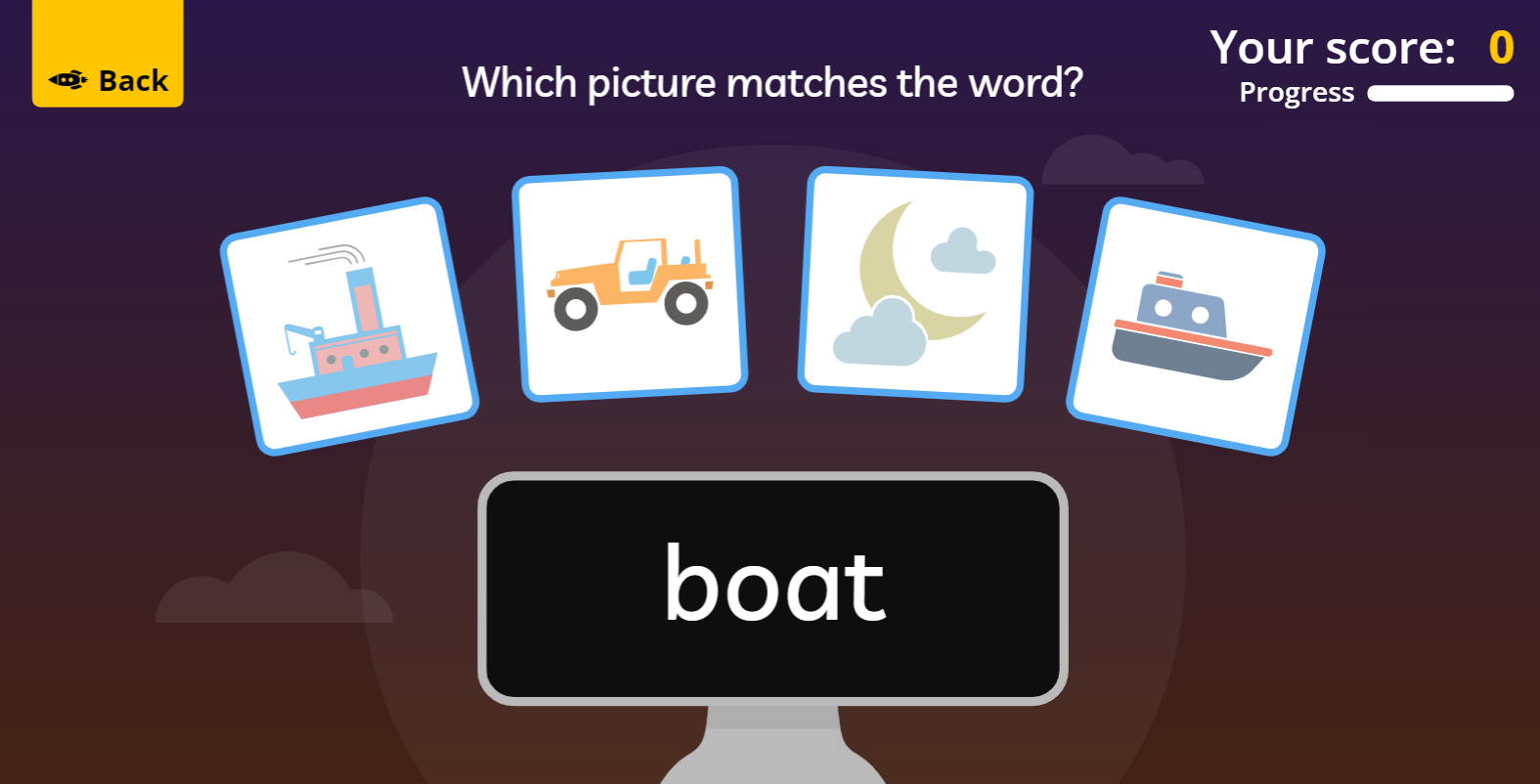 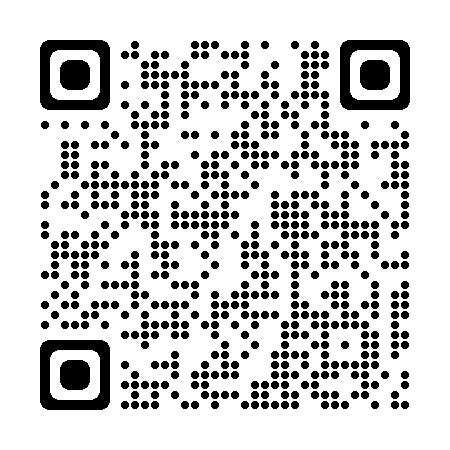 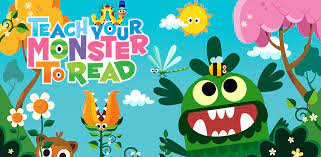 Play some Teach Your Monster to Read if you have access to it. Your login details are in your diary.  Login - Teach Your Monster What is Snow?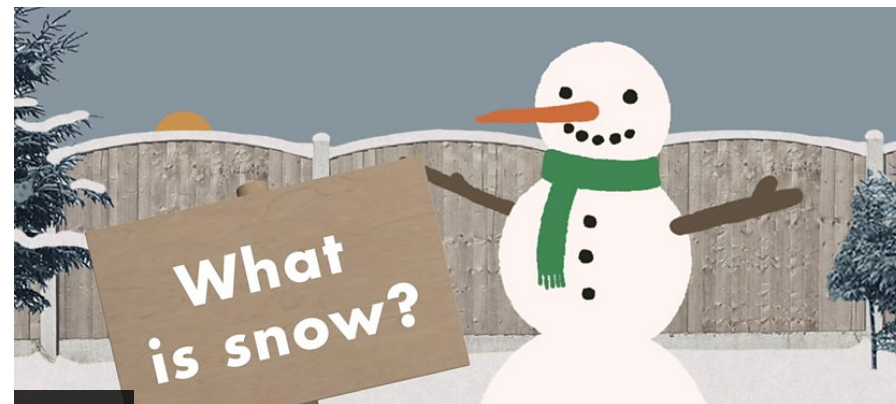 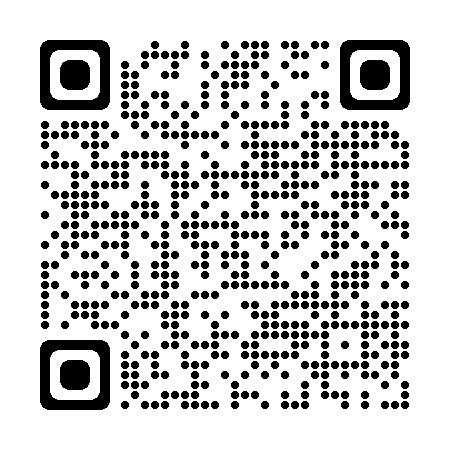 Watch the video on snow. What kind of snow have we had this week? Where does snow come from? - BBC BitesizeThere is a quiz at the end for you to try. 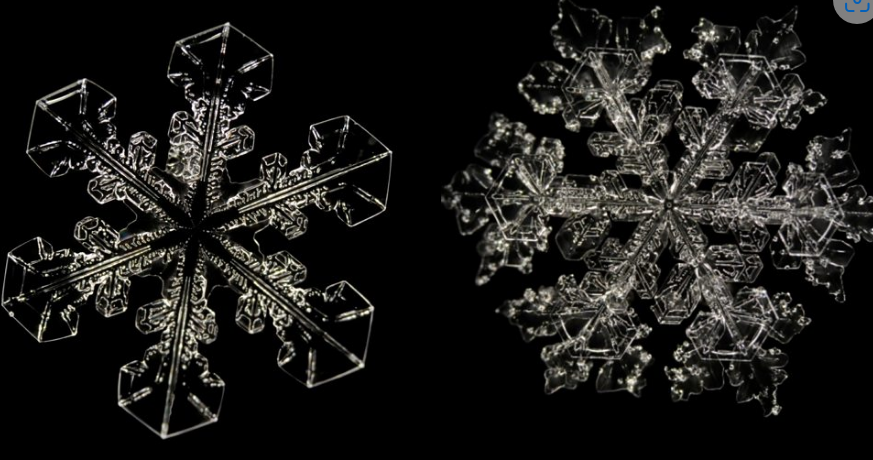 Can you try using your cutting skills to make a snowflake with folded up paper. See if you can make different patterns. 